Professional Development Course: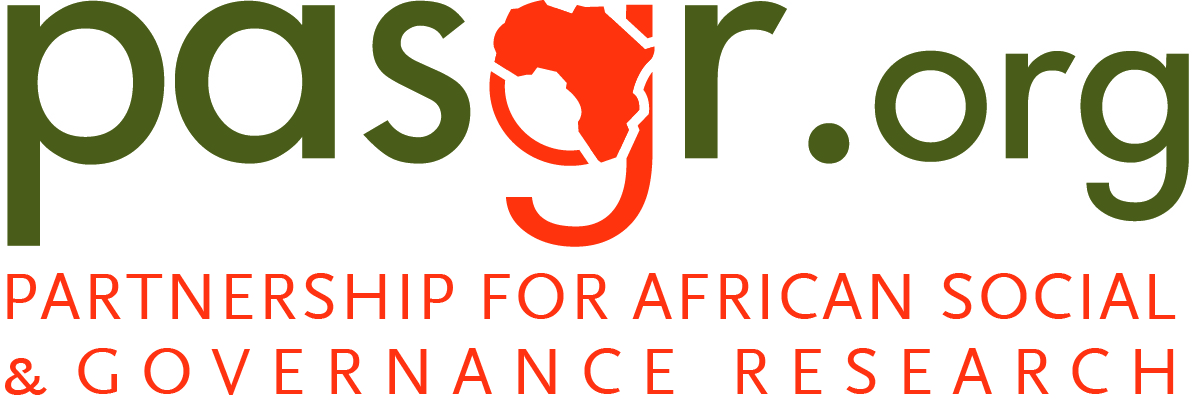 ENGENDERING SOCIAL SCIENCE RESEARCH METHODS February 12-14, 2018Application Form
SECTION A
Personal detailsCurrent Contact Information Highest Academic Degree Have you previously completed any of the following PASGR courses? Multi-Method Research Course (MMRC) or Advanced Research Design for Policy Oriented Research (ARD)? If yes, please indicate year and/or cohort. SECTION BAs a researcher, and/or teaching staff, what do you consider your three (3) most important achievements to date?List 3 of your main training expectations.SECTION CMulti-Method Research Experience
Please list 5 key elements of any course you have taught in research methods (e.g. data collection, etc.)SECTION DList 4 engagement strategies you used above (e.g. workshops...)RESEARCH CONCEPT NOTEInvolvement in this programme requires you to conceptualise a research project which you shall work on throughout the training programme. You MUST complete all sections and answer all 5 questions belowSTATEMENT OF ACCURACYI hereby affirm that (please click in the box to tick all that apply):
 I have read and understood the instructions. All the information provided by me to PASGR is accurate to the best of my knowledge.   I have provided the supporting document(s) required.Signature of applicant:                     (for signature, please type your initials)Date:                SUBMITTING THIS FORMSubmit this form and updated CV to this link: http://bit.ly/2hN2rZH Applications that do not contain both this form duly filled per the instructions given with individual questions, and an updated CV will NOT be considered.SurnameFirst NameMiddle NameGenderAgeNationalityMobile Tel. No.Work Tel. No.Email AddressAlternate Email AddressHow did you hear about this course?Current Work Appointment/Status.How long have you held this position?Current Work Appointment/Status.How long have you held this position?TypeDisciplineDate Obtained or Expected InstitutionCountryWhat impact do you expect this training to have on you? (200 words)	Briefly explain why you would like to attend this training. (150 words)Do you have any experience with multi-method research approach?If yes, proceed to Q2 and/or Q3If no, skip to Q3 or section DIf yes, please describe, on the following page, the design of one of the research projects where you applied multi-method research. (300 words)Please describe a research project you have been involved in, where you engaged policy actors (media, civil society organisations, community organisations, policy makers, etc.). (150 words)What is the main research question you would like to examine? (50 words)What policy considerations have you taken in determining the research question? (100 words)What is the justification of the gap your research seeks to address? (300 words)Why is this research important? Describe the public policy significance of your research (300 words)What is the methodology you intend to use? (300 words)